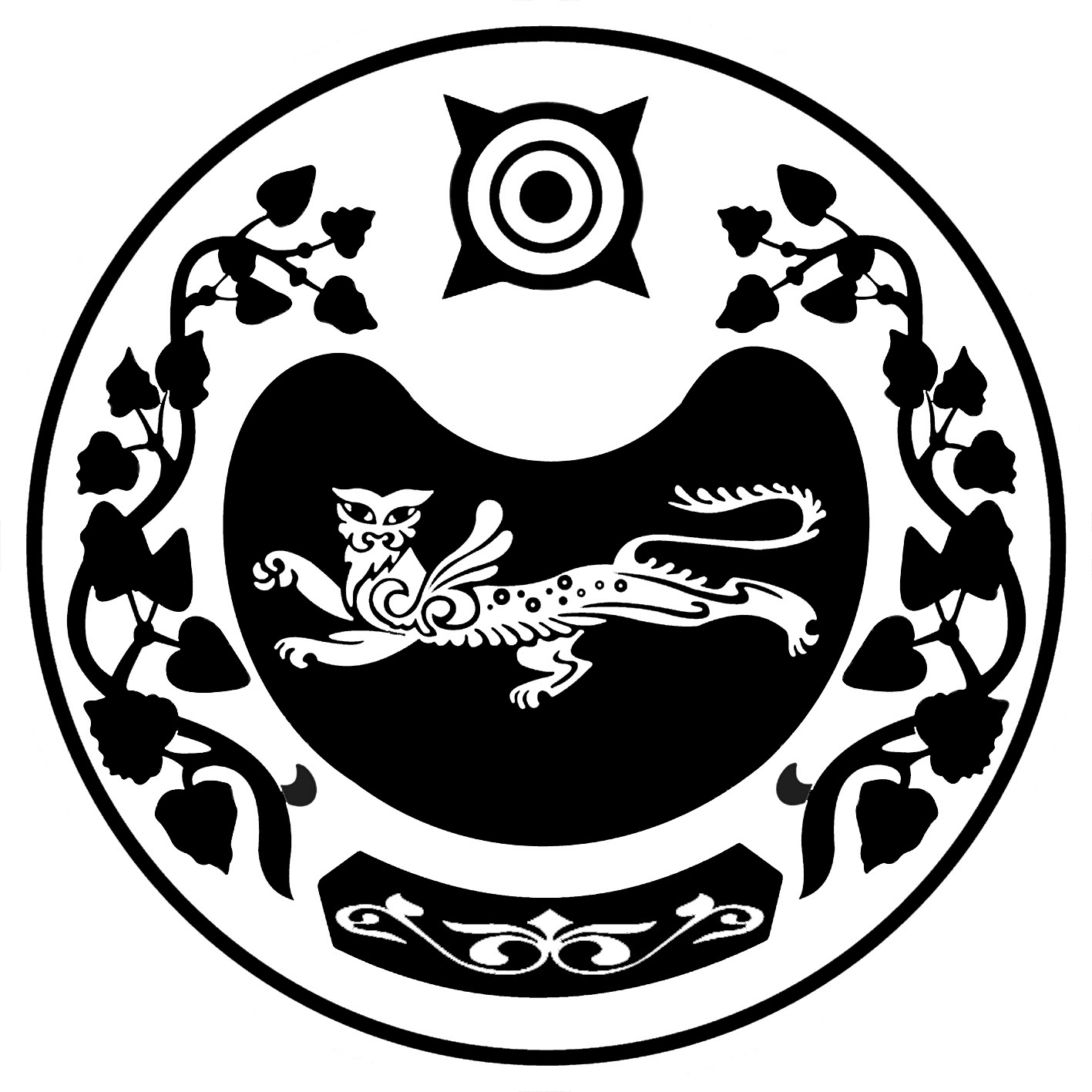 П О С Т А Н О В Л Е Н И Еот  03 ноября  2021 г.                                                                                               № 60-пс. Весеннее Об  уточнении адреса квартиры                В связи с упорядочением нумерации домовладений в селе Весеннее                        Усть-Абаканского района Республики Хакасия в соответствии с постановлением администрации Усть-Абаканского района от 15.10.2002 года № 67-п «Об утверждении Примерного положения о порядке присвоения, изменения, аннулирования и регистрации адресов объектов недвижимости на территории Республики Хакасия», с выявлением ошибки и с целью уточнения адреса, администрация Весененнского  сельсовета ПОСТАНОВЛЯЕТ:    -  адрес квартиры в жилом доме по улице Комсомольская,  раннее принадлежащая АОЗТ « Весенненское» с кадастровым номером 19:10:110101:675, общей площадью 45,6 кв.м.  и числившейся по адресу: Республика Хакасия, Усть- Абаканский район,                 с. Весеннее, ул. Комсомольская, дом 30, квартира 2  читать в новой редакции: Российская Федерация, Республика Хакасия, Усть-Абаканский муниципальный район, село Весеннее, улица Комсомольская, дом 27, квартира 2.           Глава Весенненского сельсовета                                               В.В. ИвановРОССИЯ ФЕДЕРАЦИЯЗЫХАКАС РЕСПУБЛИКАЗЫВЕСЕННЕНСКАЙ ААЛ ЧOБIНIНУСТАF-ПАЗЫРОССИЙСКАЯ ФЕДЕРАЦИЯРЕСПУБЛИКА ХАКАСИЯАДМИНИСТРАЦИЯВЕСЕННЕНСКОГО СЕЛЬСОВЕТА